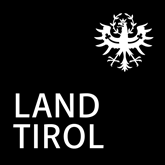 	Amt der Tiroler LandesregierungDatum:     			Über die  der Berufsschule an dasAmt der Tiroler Landesregierung
Abt. Landwirtschaftliches Schulwesen Jagd und Fischerei
Heiliggeiststraße 7-9
6020 InnsbruckAnsuchen um Umsprengelung in Tirol 
in die   1./     2./    3./    4. Klasse im Lehrberuf      	an die Tiroler Fachberufsschule 	
die laut Schulsprengelverordnung der Tiroler Landesregierung zuständige Schule ist die	Tiroler Fachberufsschule 	Personaldaten:Zuname:	     		Geboren am:	     	Vorname:	     		Geburtsort:	     	Sozialversicherungsnummer:                                                    Anschrift:	     	PLZ / Ort:	     	Derzeitige Beschäftigung bei Firma: 	     	Berufliche Ausbildung:Besuchte Berufsschule:	     		 1.    2.   3.    4.KlasseAndere Berufsausbildung:	     	Für den Antrag werden folgende Gründe angeführt:	Unterschrift des Erziehungsberechtigten,	Antrag wird nur vollständig ausgefüllt bearbeitet!	bei Volljährigkeit des Eigenberechtigten	Zutreffendes bitte ankreuzen!Wahlberufsschule - Stellungnahme der Schuldirektion:Die Aufnahme wird auf Grund der Schülerzahlen   befürwortet/   nicht befürwortet.Eine Klassenteilung ist   erforderlich/  nicht erforderlich.Begründung im Fall einer Ablehnung:
     		Unterschrift der Schulleiterin / des Schulleiters  	DatumLt. Sprengel-VO – zuständige Berufsschule – Stellungnahme:Das Ansuchen wird auf Grund der Schülerzahlen   befürwortet/   nicht befürwortet.	Unterschrift der Schulleiterin / des Schulleiters  	Datum